JÓGA s Irenou pokračování kurzu od 14.11.2018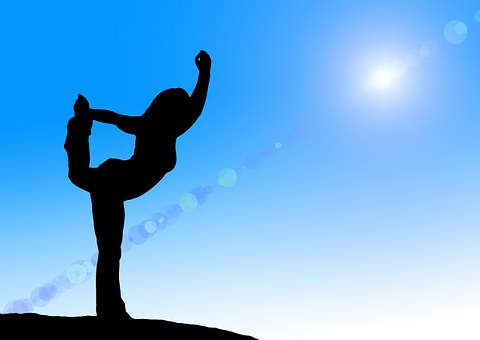 Každou středu od 18 - 19 hod 6 lekcí / 720,- Kčv malé pohybové místnosti ZŠ Jirny, Navrátilova 69 Přihlášení a info na e-mail: dornakovai@seznam.czPřijďte si se mnou zacvičit jóguCvičení je určené nejen pro začátečníky Naučíme se:Pozdrav slunci a  různé sestavy ásan a polohové skupiny, které působí specifickým způsobem nejenom na fyzické tělo, ale i na psychiku.Zvládnutí dechových technik, správné držení těla, relaxační, koncentrační a částečně i meditační techniky. Zbavíme naše tělo nečistot nahromaděných vlivem špatné životosprávy, povrchního dýchání a jistých dispozic, s nimiž se člověk již rodí. Jednotlivé svalové partie se zpevní, naše tělo bude pružné a naučíme se pracovat s naší myslí, zlepší se koncentrace a budeme se lépe vyrovnávat s nástrahami života.Těším se na Vás  Irena Dorňáková